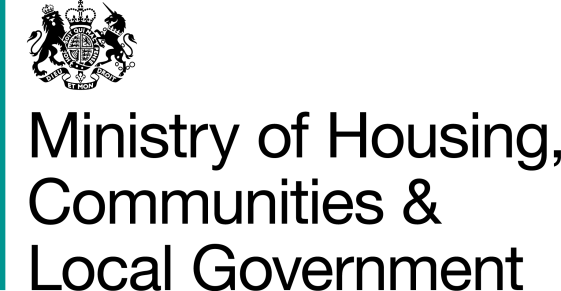 Consultation response formIf you are responding by email or in writing, please reply using this questionnaire pro-forma, which should be read alongside the consultation document. You are able to expand the comments box should you need more space. Required fields are indicated with an asterix (*)This form should be returned to:shaleconsultation@communities.gsi.gov.ukOr posted to:Planning and Infrastructure DivisionMinistry of Housing, Communities and Local Government 2nd floor, South East Fry Building 2 Marsham Street LONDON SW1P 4DFBy 25 October 2018Your detailsAre the views expressed on this consultation your own personal views or an official response from an organisation you represent?*If you are responding on behalf of an organisation, please select the option which best describes your organisation.*If you selected other, please state the type of organisation.Please provide the name of the organisation (if applicable).The definition of non-hydraulic fracturingQuestion 1a) Do you agree with this definition to limit a permitted development right to non-hydraulic fracturing shale gas exploration?b) If No, what definition would be appropriate?Question 2Should non-hydraulic fracturing shale gas exploration development be granted planning permission through a permitted development right?Development not permittedQuestion 3a) Do you agree that a permitted development right for non-hydraulic fracturing shale gas exploration development would not apply to the following? Areas of Outstanding Natural BeautyNational ParksThe BroadsWorld Heritage SitesSites of Special Scientific InterestScheduled MonumentsConservation areasSites of archaeological interestSafety hazard areasMilitary explosive areasLand safeguarded for aviation or defence purposesProtected groundwater source areasb) If No, please indicate why.c) Are there any other types of land where a permitted development right for non-hydraulic fracturing shale gas exploration development should not apply?Development conditions and restrictionsQuestion 4What conditions and restrictions would be appropriate for a permitted development right for non-hydraulic shale gas exploration development?Prior approvalQuestion 5Do you have comments on the potential considerations that a developer should apply to the local planning authority for a determination, before beginning the development?Time-period for a permitted development right	Question 6Should a permitted development right for non-hydraulic fracturing shale gas exploration development only apply for 2 years, or be made permanent?Public sector equality dutyQuestion 7Do you have any views the potential impact of the matters raised in this consultation on people with protected characteristics as defined in section 149 of the Equalities Act 2010?First name*Family name (surname)*TitleAddressCity/Town*Postal Code*Telephone NumberEmail Address*